Publicado en Viana (Navarra) el 22/02/2024 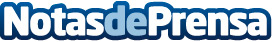 Envaplaster, empresa navarra dedicada a la fabricación de envases sostenibles, adquiere Sarabia PackLa compañía navarra, fabricante de bandejas termoformadas para el sector alimentario, es pionera en economía circular, produciendo envases a partir de plástico 100% reciclado y 100% reciclables. Esta acción permite a la compañía navarra avanzar en su Plan Estratégico 2021 -2025 hacia una Economía Circular, acelerando su crecimiento, poniendo en valor la sostenibilidad de los envases, con el firme compromiso de ser un proveedor estratégico para sus clientesDatos de contacto:Joaquín CanalejoENVAPLASTER / Director Comercial621.27.19.00Nota de prensa publicada en: https://www.notasdeprensa.es/envaplaster-empresa-navarra-dedicada-a-la Categorias: Nacional Navarra Industria Alimentaria Logística Sostenibilidad Actualidad Empresarial http://www.notasdeprensa.es